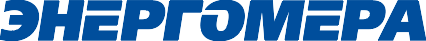 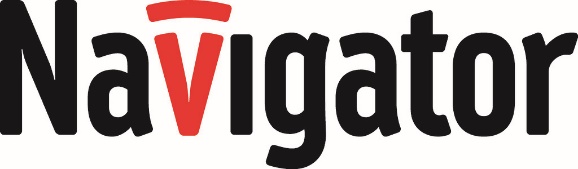 Уважаемые партнёры!     Компания «ЭТМ» совместно с компаниями Navigator и Энергомера пригашает Вас принять участие в конференции для сотрудников строительно- монтажных организаций. Конференция состоятся 18 июля 2023 годаВ конференц-зале отеля “Ибис”По адресу: Ул. им. Володи Головатого, д. 306   Для подтверждения участия в конференции необходимо до 18 июля 2023 года пройти регистрацию на сайте:http://www.etm.ru/eventsБезопасность превыше всего. Все мероприятия ЭТМ проводятся с соблюдением рекомендаций Роспотребнадзора, а также распоряжений, которые принимают региональные власти в целях предотвращения распространения коронавирусной инфекции. Желаем вам крепкого здоровья!11:00-11:30
Регистрация участников. Приветственный кофе-брейк11:30-12:00Приветственное слово компании ЭТМ.  Спикер: Алиева Людмила  12:00 - 13:00Изменения рынка приборов учета и современные решения для застройщиков в рамках ФЗ-522Спикер : Барсуков Александр 13:00-14:00Перерыв, кофе-брейк.14:00-14.30«Innolux - современные проектные решения в области профессионального освещения».Спикер: Плахотин Эдуард, Ведущий технико-коммерческий представитель.14:30- 15:00«Изделия и инструмент для электромонтажа» Спикер: Малахов Юрий, Региональный представитель.15:00 – 16:00Интерактивный мастер-класс «Монтируй легко с инструментом Navigator»16:00 – 16:30Розыгрыш призов. 17.00 - 20:00 Подведение итогов встречи. Фуршет.